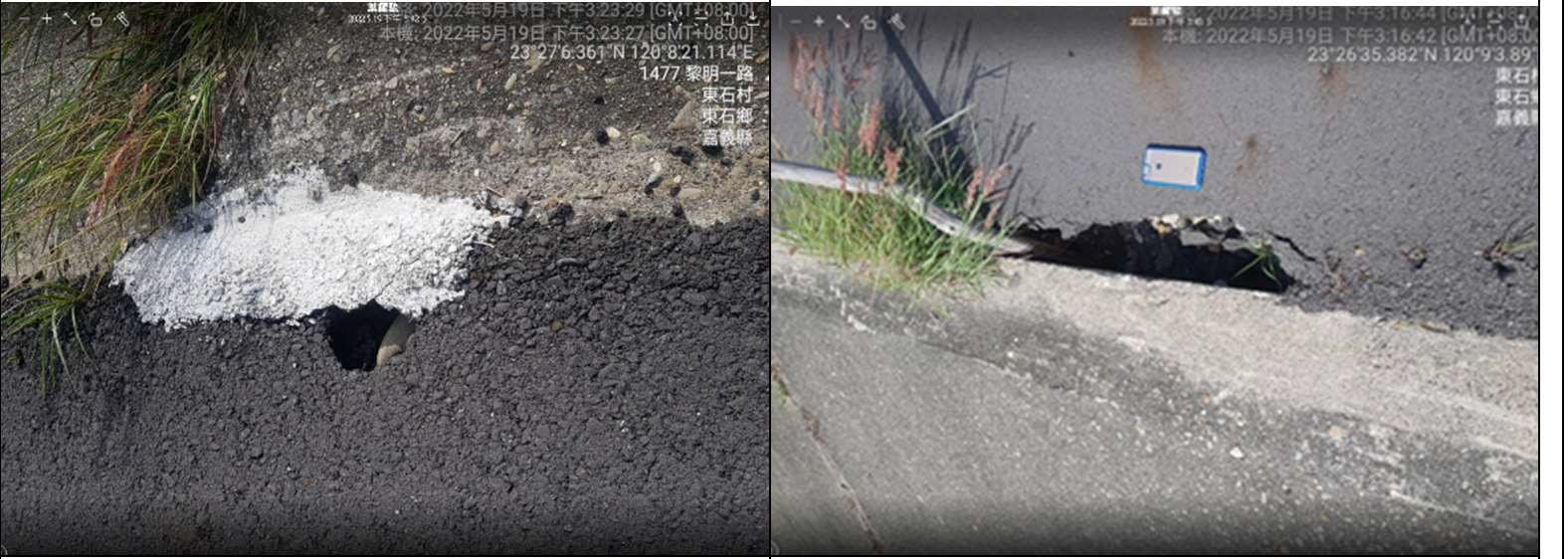 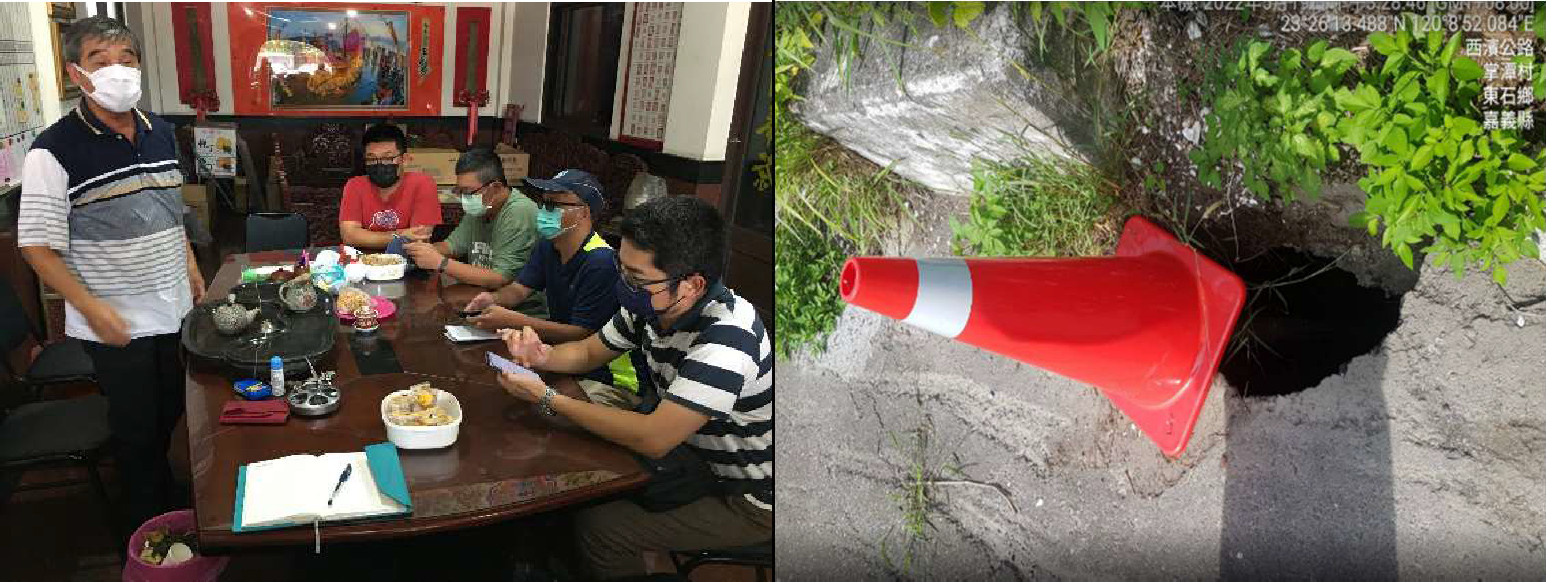 ※本資料僅供經濟部水利署第五河川局業務使用。